PATTO FORMATIVO INDIVIDUALE I LIVELLO 1° PERIODO DIDATTICOANNO SCOLASTICO ……………..Reg. N._____________________		              Luogo e data__________________________Quadro 1: Dati anagraficiQuadro 2: Periodo didattico del percorso a cui si riferisce l’iscrizioneQuadro 3: Competenze riconosciute come crediti ad esito del processo di individuazione, valutazione e attestazione (*)□ Si (si fa riferimento al Certificato di riconoscimento dei crediti)□ No(*) L’opzione “sì/no” ha lo scopo di mettere in evidenza l’attribuzione o meno di creditiQuadro 4: Monte ore complessivo del PSP (pari al monte ore complessivo del periodo didattico al quale è iscritto l’adulto sottratta la quota oraria utilizzata per le attività di accoglienza e orientamento - per non più del 10% del monte ore medesimo - e quella derivante dal riconoscimento dei crediti pari comunque ad una misura non superiore a quella stabilita dalla Commissione) (**)(**) La tabella prevede una colonna per il monte ore complessivo indicato dalla normativa, 2), e una colonna per il monte ore diminuito delle ore di accoglienza, 4). Ogni istituzione procederà a stabilire prima la percentuale delle ore di accoglienza (max. 10%) e poi alla sottrazione di queste dal monte ore complessivo.Quadri 5 e 6: Quadro orario articolato nelle singole competenze e nelle UDA relative alle competenze da acquisire in esito del PSP, con l’indicazione delle quote orario, delle modalità di fruizione (a distanza e/o in presenza) e la tipologia di prove ai fini della verifica/valutazione. (***)QUADRO ORARIO: indicare l’orario, le discipline  e la sede presso cui si svolgono le lezioni(***)Ripartire i valori indicati nel quadro 4, quarta colonna, nelle quote orarie relative alle IdA individuate dai docenti delle singole istituzioni scolastiche. Laddove non è possibile attivare l’insegnamento della seconda lingua, si offre all’adulto la possibilità di potenziare l’insegnamento della lingua italiana.Quadro 7: Durata della fruizione del PSP    ANNUALE (un anno scolastico)				  BIENNALE (due anni scolastici)Il tutor della Commissione ________________Il corsista _________________________Il genitore/tutore del corsista minorenne _________________________Il Dirigente Scolastico_______________________Quadro 8: Aggiornamento del patto formativo (da compilarsi in itinere)Visti i risultati ottenuti, le attività svolte, i fabbisogni formativi, il grado di partecipazione del corsista, il consiglio di classe decide di apportare le seguenti modifiche e/o integrazioni al PSP:………………………………………………………………………………………………………………………………………………………………………………………………………………………………………………………………………………………………………………………………………………………………………………………………………………………………………………………………………………………………………………………QUADRO ORARIO: indicare l’orario, le discipline  e la sede presso cui si svolgono le lezioniData________________Il coordinatore del corso _________________________________________Firma del corsista ____________________________________Il genitore/tutore del corsista minorenne _________________________Ministero dell’Istruzione, dell’Università e della RicercaMinistero dell’Istruzione, dell’Università e della RicercaMinistero dell’Istruzione, dell’Università e della RicercaLogo CPIACentro per l’Istruzione degli AdultiCPIA denominazioneindirizzoTel. – Fax email: @.itweb: www.itC.F. 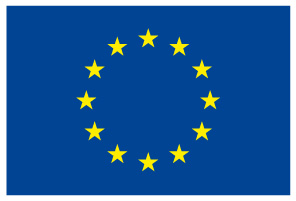 Cognome:Nome:Luogo di nascita: Paese di nascita:Data di nascita:Cittadinanza:Indirizzo:Telefono/ Cellulare: Scuola di provenienza (indicare l’ultima scuola frequentata e l’anno di corso)Data di arrivo in Italia: I  livello 1° periodo didatticoAnnotazioni della Commissione accoglienza1) ASSE 2) MONTE ORE COMPLESSIVO 3) ORE DI ACCOGLIENZA E ORIENTAMENTO4) MONTE ORE DIMINUITO DELLE ORE DI ACCOGLIENZA5) ORE DIRICONOSCIMENTO CREDITI6) MONTE ORE DEL PSPAsse dei linguaggi200Asse storico sociale66Asse matematico66Asse scientifico tecnologico68Totale400COMPETENZEDISCIPLINEUDA(barrare le UDA da seguire)QUOTE ORARIOMODALITA’ DI FRUIZIONE(indicare la/e modalità inserendo una x o il n.delle ore nella casella corrispondente)MODALITA’ DI FRUIZIONE(indicare la/e modalità inserendo una x o il n.delle ore nella casella corrispondente)MODALITA’ DI FRUIZIONE(indicare la/e modalità inserendo una x o il n.delle ore nella casella corrispondente)TIPOLOGIA VERIFICATIPOLOGIA VERIFICACOMPETENZEDISCIPLINEUDA(barrare le UDA da seguire)QUOTE ORARIOADISTANZAIN PRESENZAIN PRESENZATIPOLOGIA VERIFICATIPOLOGIA VERIFICAASSE  DEI LINGUAGGI1. Interagire oralmente in maniera efficace e collaborativa con un registro linguistico appropriato alle diverse situazioni comunicative2. Leggere, comprendere e interpretare testi scritti di vario tipo3. Produrre testi di vario tipo adeguati ai diversi contesti4. Riconoscere e descrivere i beni del patrimonio artistico e culturale anche ai fini della tutela e conservazione5. Utilizzare le tecnologie dell’informazione per ricercare e analizzare dati e informazioni6. Comprendere gli aspetti culturali e comunicativi dei linguaggi non verbali7. Utilizzare la lingua inglese per i principali scopi comunicativi riferiti ad aspetti del proprio vissuto e del proprio ambiente8. Comprendere e utilizzare una seconda lingua comunitaria in scambi di informazioni semplici e diretti su argomenti familiari e abitualiITALIANO1. Interagire oralmente in maniera efficace e collaborativa con un registro linguistico appropriato alle diverse situazioni comunicative2. Leggere, comprendere e interpretare testi scritti di vario tipo3. Produrre testi di vario tipo adeguati ai diversi contesti4. Riconoscere e descrivere i beni del patrimonio artistico e culturale anche ai fini della tutela e conservazione5. Utilizzare le tecnologie dell’informazione per ricercare e analizzare dati e informazioni6. Comprendere gli aspetti culturali e comunicativi dei linguaggi non verbali7. Utilizzare la lingua inglese per i principali scopi comunicativi riferiti ad aspetti del proprio vissuto e del proprio ambiente8. Comprendere e utilizzare una seconda lingua comunitaria in scambi di informazioni semplici e diretti su argomenti familiari e abitualiINGLESE1. Interagire oralmente in maniera efficace e collaborativa con un registro linguistico appropriato alle diverse situazioni comunicative2. Leggere, comprendere e interpretare testi scritti di vario tipo3. Produrre testi di vario tipo adeguati ai diversi contesti4. Riconoscere e descrivere i beni del patrimonio artistico e culturale anche ai fini della tutela e conservazione5. Utilizzare le tecnologie dell’informazione per ricercare e analizzare dati e informazioni6. Comprendere gli aspetti culturali e comunicativi dei linguaggi non verbali7. Utilizzare la lingua inglese per i principali scopi comunicativi riferiti ad aspetti del proprio vissuto e del proprio ambiente8. Comprendere e utilizzare una seconda lingua comunitaria in scambi di informazioni semplici e diretti su argomenti familiari e abitualiSECLINGUACOMN. TOTALE ORE DA SVOLGEREInserire il numero della colonna 4 del quadro 4Inserire il numero della colonna 4 del quadro 4Inserire il numero della colonna 4 del quadro 4Inserire il numero della colonna 4 del quadro 4Inserire il numero della colonna 4 del quadro 4Inserire il numero della colonna 4 del quadro 4Inserire il numero della colonna 4 del quadro 4Inserire il numero della colonna 4 del quadro 4ASSE STORICO-SOCIALE1. Orientarsi  nella complessità del presente utilizzando la comprensione dei fatti storici, geografici e sociali del passato, anche al fine di confrontarsi con opinioni e culture diverse 2. Analizzare sistemi territoriali vicini e lontani nello spazio e nel tempo per valutare gli effetti dell’azione dell’uomo3. Leggere e interpretare le trasformazioni del mondo del lavoro4. Esercitare la cittadinanza attiva come espressione dei principi di legalità, solidarietà e partecipazione democraticaSTUDI SOCIALIN. TOTALE ORE DA SVOLGEREInserire il numero della colonna 4 del quadro 4Inserire il numero della colonna 4 del quadro 4Inserire il numero della colonna 4 del quadro 4Inserire il numero della colonna 4 del quadro 4Inserire il numero della colonna 4 del quadro 4Inserire il numero della colonna 4 del quadro 4Inserire il numero della colonna 4 del quadro 4Inserire il numero della colonna 4 del quadro 4Inserire il numero della colonna 4 del quadro 4ASSE MATEMATICO1. Operare con i numeri  interi e razionali padroneggiandone scrittura e proprietà formali.2. Riconoscere e confrontare figure geometriche del piano e dello spazio individuando invarianti e relazioni.3.Registrare, ordinare, correlare dati e rappresentarli anche valutando la probabilità di un evento. 4.Affrontare situazioni problematiche traducendole in termini matematici, sviluppando correttamente il procedimento risolutivo e verificando l’attendibilità dei risultati.MATEMATICAN. TOTALE ORE DA SVOLGEREInserire il numero della colonna 4 del quadro 4Inserire il numero della colonna 4 del quadro 4Inserire il numero della colonna 4 del quadro 4Inserire il numero della colonna 4 del quadro 4Inserire il numero della colonna 4 del quadro 4Inserire il numero della colonna 4 del quadro 4Inserire il numero della colonna 4 del quadro 4Inserire il numero della colonna 4 del quadro 4Inserire il numero della colonna 4 del quadro 4ASSE SCIENTIFICO-TECNOLOGICO1.Osservare, analizzare e descrivere fenomeni appartenenti alla realtà naturale e artificiale.2.Analizzare la rete di relazioni tra esseri viventi e tra viventi e ambiente, individuando anche le interazioni ai vari livelli e negli specifici contesti ambientali dell’organizzazione biologica.3.Considerare come i diversi ecosistemi possono essere modificati dai processi naturali e dall’azione dell’uomo e adottare modi di vita ecologicamente responsabili.4.Progettare e realizzare semplici prodotti anche di tipo digitale utilizzando risorse materiali, informative, organizzative e oggetti, strumenti e macchine di uso comune. 5. Orientarsi sui benefici e sui problemi economici ed ecologici legati alle varie modalità di produzione dell’energia e alle scelte di tipo tecnologico. 6. Riconoscere le proprietà e le caratteristiche dei diversi mezzi di comunicazione per un loro uso efficace e responsabile rispetto alle proprie necessità di studio, di socializzazione e di lavoro. SCIENZE E TECNOLOGIAN. TOTALE ORE DA SVOLGEREInserire il numero della colonna 4 del quadro 4Inserire il numero della colonna 4 del quadro 4Inserire il numero della colonna 4 del quadro 4Inserire il numero della colonna 4 del quadro 4Inserire il numero della colonna 4 del quadro 4Inserire il numero della colonna 4 del quadro 4Inserire il numero della colonna 4 del quadro 4Inserire il numero della colonna 4 del quadro 4Inserire il numero della colonna 4 del quadro 4LunedìMartedìMercoledìGiovedìVenerdìorariodisciplinaorariodisciplinasedeLunedìMartedìMercoledìGiovedìVenerdìorariodisciplinaorariodisciplinasede